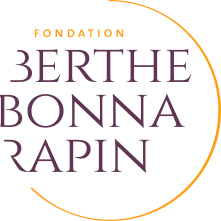 Nom et prénom 	:		Date de naissance	:		Nom de l’assistant(e) social(e) : :	:Conditions	:	Nationalité genevoise ou confédérée	:	ouiReligion protestante	:				ouiRevers de fortune	:(personne se trouvant par suite de revers de fortune ou de suppression totale ou partielle de revenus dans l’impossibilité de terminer décemment sa vie).Motifs de la demande	:		Prestation demandée : q Allocation mensuelle		CHF : .................... q Versement unique		CHF : ………………Montant à verser	q directement à l’intéressé-e			q à un tiers		Adresse du versement des prestations : 	Numéro du compte bancaire/postal : 	Genève, le 	